АДМИНИСТРАЦИЯСаянского районаПОСТАНОВЛЕНИЕ с. Агинское_________           № ______«О подготовке и проведении событийного брендового мероприятия Саянского района «Саянский птичий фестиваль»	В целях подготовки и проведения событийного брендового мероприятия Саянского района «Саянский птичий фестиваль» (далее - мероприятие), руководствуясь статьями 62, 81 Устава муниципального образования Саянский район Красноярского края, ПОСТАНОВЛЯЮ:Утвердить дату и место проведения Саянского птичьего фестиваля – 28 июля 2018 года в селе Большой Арбай Саянского района.Утвердить перечень должностных лиц, ответственных за подготовку и проведение данногомероприятия (приложение 1).Утвердить концепцию мероприятия (приложение 2).Утвердить Положение о проведении конкурсных мероприятий (приложение 3).Контроль за исполнением настоящего постановления возложить на заместителя главы района по социальным вопросам (Захаров И.А.).Настоящее постановление вступает в силу со дня официального опубликования в общественно-политической газете Саянского района «Присаянье», подлежит размещению на официальном веб–сайте Саянского района в информационно – телекоммуникационной сети Интернет.Глава района                                                                                       И.В. ДанилинПриложение 1к постановлению администрацииСаянского района от ____________ №______Список должностных лиц,ответственных за подготовку и проведение мероприятия:Возложить ответственность за организацию и проведение 28.07.2018 в 11-00 событийного брендового мероприятия Саянского района «Саянский птичий фестиваль» (далее – «Саянский птичий фестиваль») в селе Большой Арбай на директора МБУК «ЦМКС Саянского района»  (Тоцкий И.А.).Ответственность за строительно-хозяйственные работы по возведению сцены и других сооружений возложить на директора МКУ «Центр технического обслуживания администрации Саянского района» (Подоляк Т.Т.).Установку спортивного уголка, шатра и палаточного лагеря возложить на директора МБУ Спортивная школа Саянского района( Патрушев Б.А.).Организацию круглого стола на тему «Молодой специалист на селе – признанная надежда или реальность» поручить директору Центра Детского Творчества (Финк Е.А.).Организацию работы волонтеров по встрече, регистрации и сопровождениюVIP-персон и участников фестиваля возложить на директора МЦ «Саяны» (Бусыгина И.А.).Организацию и проведение культурно-массовой части, подворий поселений, детской игровой зоны, выставки декоративно-прикладного искусства, общая организация мероприятия возложить на директора МБУК «ЦМКС Саянского района» (Тоцкий И.А.).Организация кулинарного пространства: кулинарный конкурс, яичница дружбы возложить на директора МБУ «ЦБС Саянского района» (Гаврилова Е.Ю.).Организация выставки достижений народного хозяйства, мероприятия по очистке дна водоема озеро в селе Большой Арбай, организацию туристического пространства возложить на директора МБУ «Саянский Краеведческий Музей» (Дерябина Т.М.).Организация и размещение торговых рядов возложить на Первого заместителя главы Саянского района (Чудаков В.А.) и начальника отдела экономики, охраны труда и муниципального заказа администрации Саянского района (Тихонова О.В.).Приготовление горячего питания для участников мероприятия возложить на руководителя МКУ «Управление образования администрации Саянского района» (Рябцева Е.В.) и директора МБУК «ЦМКС Саянского района» (Тоцкий И.А.).Ответственным лицам закрепить сотрудников, ответственных за организацию указанных мероприятий.Заместителю главы Саянского района по ОПР, руководителю аппарата (Шейнмаер Е.А.) организовать транспортное обеспечение муниципальным транспортом.Рекомендовать главе Большеарбайского сельсовета (Кононов Н.П.) принять меры по обеспечению благоустройства, и праздничного оформления села Большой Арбай, по установке указателей (дорожно-знаковой информации) и временному ограничению остановки транспорта вдоль стадиона.Рекомендовать Врио ОП МО МВД «Ирбейский» (КротовВ.Е.) обеспечение охраны общественного порядка в период и месте проведения мероприятия и контроля за проведением инструктажа по технике безопасности при проведении данного мероприятия.Рекомендовать  главному врачу КГБУЗ «Саянская РБ» (Хохлова И.Е.) обеспечить медицинское сопровождение при проведении данного мероприятия.Рекомендовать Врио начальника ФГКУ «24 отряд ФПС по Красноярскому краю» (Шипицин Е.М.) обеспечить пожарную безопасностьданного мероприятия.СОГЛАСОВАНИЕ проекта постановления администрации Саянского района «О назначении ответственных за проведение событийного брендового мероприятия Саянского района «Саянский птичий фестиваль»Проект подготовил:Мамаева Л.Н., начальник организационно-правового отдела администрации Саянского районаПриложение 2к постановлению администрацииСаянского района от _____________№_________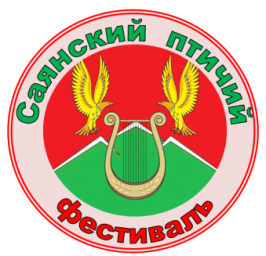 Концепция событийного мероприятия Саянского района «Саянский птичий фестиваль», посвященного 120-летию села Большой АрбайСаянский птичий фестиваль проводится с 2016 года в селе Б-Арбай Саянского района. «Саянский птичий фестиваль» - событийное мероприятие, на котором жители и гости района имеют возможность познакомиться с различными видами птиц, которые являются гордостью района, а также с домашней птицей частных подворий, которая позволяет обеспечить потребительский рынок экологически чистотой продукцией.Фирменным логотипом мероприятия являются летящие ввысь птицы на фоне гор Саянского района и звонкой лиры, яйцо  птицы – символ зарождения всего живого, вечного и чистого.Цель мероприятия:Повышение уровня жизни жителей района через развитие индивидуальных способностей и творческих возможностей;Задачи:- реализация социально-экономических возможностей жителей района через культурологические практики; - создание имиджа туристической привлекательности района;В 2018 году фестиваль будет представлен гнездами с учетом интересов разных категорий населения.1. Локация «Культурологическая» - церемония открытия «Саянского птичьего фестиваля».- подписание соглашения администрации Саянского района с ООО «Русский уголь» о социальной поддержке района- межрайонный музыкальный фестиваль «Птица счастья»;- концерт гостя фестиваля Андрея Иголкина;- фестиваль  рок-творчества «Во весь голос!»;- конкурс «Чудо-птица Саянского района»;- локальные площадки сельских поселений;- выставка-продажа изделий мастеров декоративно-прикладного искусства; - игровой комплекс для детей «Птичий хоровод»; - ночная дискотека;2. Локация «Гастрономическая» - конкурс на лучшее блюдо из птицы «Птица всему голова!»; - приготовление и дегустация «Глазуньи дружбы»;3. Локация «Достижений Народного Хозяйства»- выставка лучших пород птиц, которыми можно не только полюбоваться, но приобрести прямо на выставке;- общение с птицеводами, голубятниками, заключение договоренностей об обмене и покупке птицы;4. Локация дискуссионная  по вопросам реализации возможностей населения в сельской местности(возможность принять участие в дискуссиях с представителями министерств Красноярского края по вопросам развития и повышения уровня жизни жителей села)- круглый стол «Молодой специалист на селе: призрачная надежда или реальность?»Приложение 3к постановлению администрацииСаянского района от ___________ № _____ПОЛОЖЕНИЕо проведении межрайонного фестиваля лирической песни«ПТИЦА  СЧАСТЬЯ 2018»1. Общие положенияМуниципальное бюджетное учреждение культуры «Централизованная межпоселенческая клубная система Саянского района», Межпоселенческий Дом культуры, объявляют о проведении межрайонного фестиваля лирической песни «Птица счастья 2018».2. ЦелиПропаганда русской музыки,  сохранение и развитие традиций вокального исполнительского искусства и лучших образцов современного композиторского творчества, выявление наиболее успешных творческих коллективов и солистов, стимулирование творческой активности руководителей коллективов, продвижение культурного бренда Саянского района «Саянский птичий фестиваль».3. ЗадачиВыявление талантливых, ярких исполнителей и коллективов;Пропаганда художественного творчества, в том числе в средствах массовой информации. Формирование туристического интереса к району и привлечение потока туристов на территорию района.Формирование интереса к музыкальному творчеству и  развитие художественного вкуса и исполнительской культуры;Создание атмосферы праздника, которая является благоприятной средой, формирующей  зрительскую культуру и эмоциональную отзывчивость;4. Сроки и условия проведения фестиваляФестиваль проводится в 2 этапа:1 этап отборочный (прием заявок на коллективы и участников)Приём заявок до 20 июля2 этап-  выступления участников фестиваля и церемонии награждения:28 июля 2018 года в 12.00.5. Участники  фестиваляВ фестивале могут принять участие творческие коллективы любых возрастных категорий:- хоры, ансамбли, дуэты, солисты и т.д. ( стилизованные и эстрадные произведения)В заявке необходимо указать два концертных номера, которые будет исполнять участник (коллектив).6. Условия и содержание фестиваляВсе участники выступают на главной сцене «Саянского птичьего фестиваля».7.НаграждениеВсем участникам фестиваля «Птица счастья 2018» вручаются памятные дипломы.8. Питание участниковКомплексное питание на одного участника – 100 руб. Талон на питание выдается при регистрации.9.Организационные вопросы	Для участия в конкурсе необходимо в срок до 20 июля подать заявку в МБУК «ЦМКС Саянского района» на электронную почту e-mail:mdk-sayan@mail.ru, cmkssayanrn@mail.ru  по форме (прилагается).Справки по телефонам:  8(39142) 21-9-83  МБУК МДК Саянского района+79659141222  Тоцкий Иван Александрович+79233154607  Бажук  Наталья АлександровнаЗаявка на участиев межрайонном фестивале лирической песни «Птица счастья 2018»1.Населённый пункт ________________________________________________2. Полное название коллектива /Ф. И. О. солиста/ _______________________3. Ф. И. О. руководителя  ___________________________________________4. Адрес, тел./факс, сот.тел., e-mail ___________________________________5. Направляющее учреждение (организация)____________________________6. Ведомственная принадлежность коллектива __________________________7. Жанр___________________________________________________________Программа выступления (с указанием продолжительности каждого номера) _______________________________________________________С Положением о межрайонном фестивале лирической песни «Птица счастья 2018» ознакомлен (а) и согласен (на).«___»_____________ 2018 г.          __________________/_______________________Дата				                          Подпись		Ф.И.О. руководителя м.п.		                          направляющей организации 									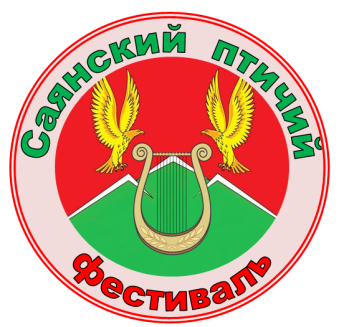 ПОЛОЖЕНИЕо конкурсе на птицу, имеющую наибольший вес«Чудо – птица Саянского района»1. Участники конкурса– владельцы домашней птицы.2. Условия проведения конкурса:Конкурс проходит на локации «ВДНХ» между живыми домашними  птицами на наибольший вес.Каждая живая птица взвешивается в присутствии владельца на площадке с 14 часов. Победитель определяется в соответствии с наибольшим весом живой птицы. Каждая порода птиц оценивается отдельно. Возраст птицы не учитывается.Если в одной породе представлено не более одного экземпляра, то птица считается победительницей.3. Награждение:Победитель получает сертификат на получение 2,0 центнеров зерна.Все участники награждаются грамотами.Награждение проходит сразу после окончания конкурса на главной сцене.ПОЛОЖЕНИЕо конкурсе на лучшее блюдо из птицы «Птица всему столу голова!»1. Участники конкурса – все желающие приготовить оригинальное и вкусное блюдо из птицы.2. Условия проведения конкурса:Конкурс проходит на открытой уличной площадке, на которой определены места по размещению  импровизированных кухонь  в первый день фестиваля.Участникам конкурса предлагается приготовить блюдо из 1 любой птицы за ограниченное количество времени (1,5 часа). Необходимо сервировать блюдо и представить на суд зрителей.3. Оценка и награждение:Оценивается каждое блюдо по двум критериям:- вкусовые качества - 5 баллов максимум, - сервировка блюда - 5 баллов максимум. Сумма баллов по всем критериям является итоговой при определении победителей. Все участники конкурса награждаются грамотами.Победители, занявшие 1,2 и 3 место награждаются ценными призами и грамотами. Награждение проходит на главной сцене сразу после окончания конкурса.Фамилия инициалы визирующего проектДолжностьЗамечания, дата и подписьЧудаков В.А.Первый заместитель главы администрации Саянского районаЗахаров И.А.Заместитель главы администрации Саянского района по социальным вопросамШейнмаер Е.А.Заместитель главы администрации Саянского района по ОПР, руководитель аппаратаАндропова Е.В.Главный специалист, юрист отдела организационно-правовой работы администрации Саянского районаРазослать:Разослать:Разослать: